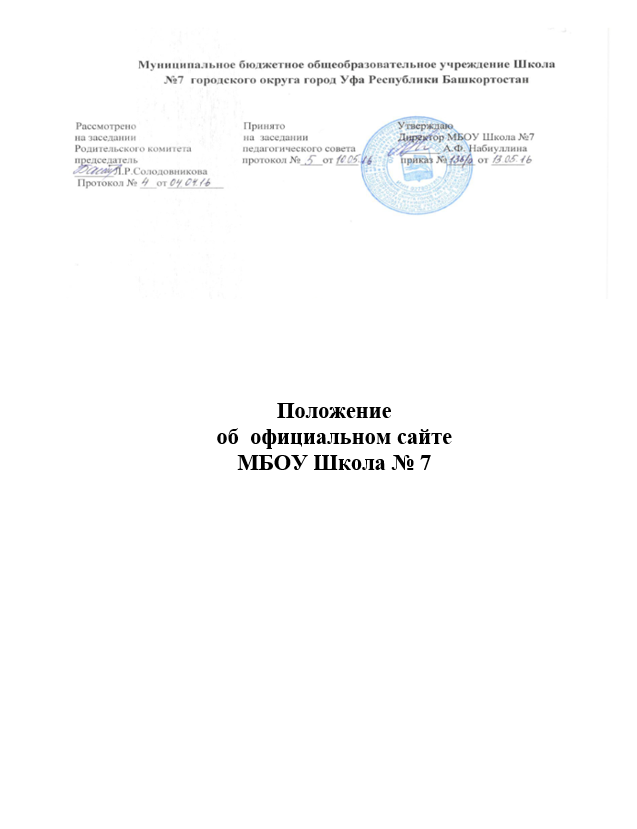 Муниципальное бюджетное общеобразовательное учреждениеШкола № 7 городского округа город Уфа Республик БашкортостанРассмотренона заседанииродительского комитетаПредседатель _______ Байтимирова Е.Н.Протокол №_____ от__________Рассмотренона заседании Педагогического советаПротокол№________ от__________УУтверждаюДиректор МБОУ Школа № 7_________А.Ф.НабиуллинаПриказ №_______ от __________Рассмотрено На заседанииСовета  обучающихсяПротокол№_______от___________Положение   об  официальном сайте   Муниципального бюджетного общеобразовательного  учреждения Школа № 7 городского округа город Уфа Республики Башкортостан1. Общие положения1.1. Положение определяет цели, задачи, требования к официальному сайту муниципального образовательного учреждения МБОУ Школа № 7, порядок организации работ по созданию и функционированию сайта образовательного учреждения.1.2. Функционирование сайта регламентируется действующим законодательством, статья 29 Федерального Закона «Об образовании в Российской Федерации» от 29 декабря 2012 года № 273-ФЗ, Федерального Закона от 18 ноября 2010 года № 293-ФЗ «О внесении изменений в отдельные законодательные акты Российской Федерации в связи с совершенствованием контрольно-надзорных функций и оптимизацией предоставления государственных услуг в сфере образования», постановлением Правительства РФ от 10 июля 2013 г. № 582, приказом Министерства образования и науки РФ от 14 июня 2013 года № 462 «Об утверждении порядка проведения самообследования образовательной организации», Приказ Рособрнадзора от 29.05.2014 N 785 (ред. от 27.11.2017) "Об утверждении требований к структуре официального сайта образовательной организации в информационно-телекоммуникационной сети "Интернет" и формату представления на нем информации" (Зарегистрировано в Минюсте России 04.08.2014 N 33423) (в ред. Приказов Рособрнадзора от 02.02.2016 N 134),Уставом муниципального образовательного учреждения МБОУ Школа № 7, настоящим Положением. Настоящее Положение может быть изменено и дополнено.1.3. Информационные ресурсы официального сайта формируются как отражение различных аспектов деятельности образовательного учреждения. Официальный сайт предназначен для опубликования общезначимой образовательной информации официального и, при необходимости, неофициального характера, касающейся системы образования ОУ. Сайт может  включать в себя ссылки на официальные сайты муниципальных органов управления, организаций-партнеров, web-сайты других образовательных учреждений, образовательных проектов и программ, личные web-сайты работников ОУ и обучающихся. 1.4. Официальный сайт содержит материалы, не противоречащие законодательству Российской Федерации, Республики Башкортостан.1.5. Информация, представленная на сайте, является открытой и общедоступной, если иное не определено специальными документами.1.6. Права на все информационные материалы, размещенные на официальном сайте, принадлежат образовательному учреждению – МБОУ Школа № 7, кроме случаев, оговоренных в Соглашениях с авторами работ.1.7. Информационное наполнение школьного сайта является предметом деятельности всех сотрудников школы, которые задействованы в учебно-воспитательном процессе. Сайт является не отдельным специфическим видом деятельности, он объединяет процессы сбора, обработки, оформления, публикации информации с процессом интерактивной коммуникации. Сайт представляет собой актуальный результат деятельности школы. Концепция и структура сайта обсуждается всеми участниками образовательного процесса на заседаниях органов самоуправления образовательного учреждения.1.8. Основные понятия, используемые в Положении:1.8.1. Сайт – информационный web-ресурс, имеющий четко выделенную законченную смысловую нагрузку. Создается как ключевой инструмент сетевого взаимодействия как самого учреждения, так и всех участников образовательного процесса.1.8.2. Web-ресурс – Комплекс программно-аппаратных средств и информационного наполнения, тематика которого определяется назначением ресурса.1.8.3. Разработчик сайта – Физическое либо юридическое лицо, обеспечивающее разработку программной компоненты, и визуального оформления сайта.1.8.4. Администратор сайта – Лицо, обеспечивающее техническую поддержку сайта, а также проводящее работы по информационному наполнению и поддержанию информации в актуальном состоянии, который назначается и освобождается от данного вида деятельности приказом директора школы.1.9. Структура официального сайта, состав рабочей группы – разработчиков сайта, план работы по разработке и функционированию сайта, периодичность обновления сайта, формы и сроки предоставления отчета о функционировании сайта утверждаются руководителем образовательного учреждения – МБОУ Школа № 7.1.10. Администратор информационного ресурса назначается приказом по ОУ.1.11. Общая координация работ по разработке и развитию официального сайта возлагается на заместителя руководителя, отвечающего за вопросы информатизации образовательного учреждения.1.12. Ответственность за содержание информации, представленной на сайте, несет руководитель образовательного учреждения.1.13. Финансирование создания и поддержки официального сайта осуществляется за счет финансовых средств образовательного учреждения.2. Цели и задачи сайта2.1.Официальный сайт муниципального образовательного учреждения МБОУ Школа № 7 создается с целью оперативного и объективного информирования общественности о деятельности образовательного учреждения.2.2. Создание и функционирование сайта образовательного учреждения направлены на решение следующих задач:·                     формирование целостного позитивного имиджа образовательного учреждения;·                     совершенствование информированности граждан о качестве образовательных услуг в учреждении;·                     создание условий для взаимодействия участников образовательного процесса, социальных партнеров образовательного учреждения;·                     осуществление обмена педагогическим опытом;·                     стимулирование творческой активности педагогов и обучающихся.3. Структура официального сайтаИнформация, подлежащая размещению на официальном сайте образовательного учреждения в соответствии с требованиями федерального закона №293-ФЗ:3.1. Информационная справка образовательного учреждения:– Дата создания образовательного учреждения.– Адрес образовательного учреждения (контактная информация для связи с образовательным учреждением).– Структура образовательного учреждения.– Реализуемые основные и дополнительные образовательные программы (с указанием численности лиц, обучающихся за счет средств соответствующего бюджета системы РФ, по договорам с физическими и/или юридическими лицами с оплатой ими стоимости обучения.– Персональный состав педагогических работников с указанием уровня образования и квалификации.– Блог директора (завучей) ОУ.– Материально-техническое обеспечение и оснащенность образовательного процесса, в том числе: наличие библиотеки, спортивных сооружений, условий питания, медицинское обслуживание, доступ к информационным системам и информационно-телекоммуникационным сетям.– Электронные образовательные ресурсы, доступ к которым обеспечивается обучающимся.– Поступление и расходование финансовых и материальных средств по итогам финансового года.– Предписаний органов, осуществляющих государственный контроль (надзор) в сфере образования, отчетов об исполнении таких предписаний.3.2. Копии учредительных документов:– Документ, подтверждающий наличие лицензии на осуществление образовательной деятельности (с приложениями).– Свидетельство о государственной аккредитации (с приложениями).– Утвержденные в установленном порядке план финансово-хозяйственной деятельности или бюджетная смета образовательного учреждения.– Ежегодный отчет о поступлении и расходовании финансовых и материальных средств в виде файла;– Локальные нормативные акты ОУ (приказы, положения, и др.)3.3. Отчет о результатах самообследования (Публичный доклад).3.4. Порядок оказания платных образовательных услуг, в том числе образец договора об оказании платных образовательных услуг, с указанием стоимости.3.5 Перечень платных образовательных услуг.Информация, подлежащая размещению на официальном сайте образовательного учреждения:3.6. Новости, объявления.3.7. История образовательного учреждения, традиции, достижения, отзывы прессы3.8. Устав образовательного учреждения.3.9.Положения, локальные акты, регламентирующие деятельность образовательного учреждения.3.10. Программа развития образовательного учреждения.3.11.Правила внутреннего распорядка образовательного учреждения.3.12. Органы самоуправления образовательного учреждения.3.13. Информация для поступающих в образовательное учреждение:– Правила приема, список необходимых документов.– Подготовительные курсы, дни открытых дверей.– обучающие материалы для поступающих в образовательное учреждение.– Процедура записи в 1 класс (сроки приема заявлений, электронная регистрация, телефон для записи).– Учебные планы;         – Информация о территории муниципального района, городского округа, закрепленной органами местного самоуправления за школой;3.14.Информация об учебной деятельности:– Расписание уроков;– Расписание экзаменов.–  Расписание каникул;– Материалы по ЕГЭ и ГИА.– Изменения в расписании уроков.– Количество смен– Школьное питание (режим, наличие буфета, столовой, меню, стоимость обедов, акты проверок)3.15. Внеурочная и досуговая деятельность:– Участие образовательного учреждения в проектах.– Дополнительные занятия, кружки, секции.– Мероприятия.– Конкурсы.3.16. Информация о школьном музее.3.17. Педагогическая мастерская:– Методические разработки педагогов.– Учебные материалы.– Тематические обзоры образовательных ресурсов.3.18. Творчество обучающихся:– Научно-исследовательские и реферативные работы.– Творческие работы.3.19. Информация о физкультурно-оздоровительной и спортивной работе.3.20. Фотоальбом.3.21. Информация о выпускниках.3.22. Гостевая книга.3.23. Форум.3.24. Единство визуального оформления всех страниц сайта.3.25. Психолог (психологическая служба) – контакты.3.26. Портфолио школы (перечень достижений школы, награды, отзывы, благодарности и др.)3.27. Консультационные разделы (вопрос – ответ)3.28. Электронная почта.3.29. Интерактивные опросы.3.30. Электронная запись в школу.3.31. Присутствие в социальных сетях (наличие действующих ссылок на открытые группы, созданные и контролируемые ОУ).4. Организация разработки и функционирования официального сайта4.1. Для обеспечения разработки и функционирования сайта создается рабочая группа разработчиков сайта.4.2. В состав рабочей группы разработчиков сайта могут включаться:– заместитель руководителя, курирующий вопросы информатизации образования;– специалисты по информатике и ИКТ (преподаватель информатики, программист, инженер);– инициативные педагоги, родители и обучающиеся.4.3. Из числа членов рабочей группы разработчиков сайта назначаются:4.3.1. Администратор сайта:– Осуществляет отслеживание актуальности размещённой информации и статистических данных.– Оказывает помощь членам группы разработчиков сайта в оперативном размещении информации на сайт в установленные сроки или по указанию директора образовательного учреждения.– Организует видимость материалов, размещенных на сайт корреспондентами сайта, при необходимости корректируя их оформление.– Выполняет программно-технические мероприятия по обеспечению целостности и доступности информационных ресурсов, предотвращению несанкционированного доступа к сайту, либо координирует указанные мероприятия с лицом (юр или физ), осуществляющим техническую поддержку по договору.4.3.2. Редактор:–. Осуществляет контроль за сбором информации корреспондентами сайта, необходимой для размещения на сайте, оформлением новостных статей и других информационных материалов сайта, размещение новой, архивирование и удаление устаревшей информации, публикацию информации.– редактирует информационные материалы;– санкционирует размещение информационных материалов на сайте;– создает сеть корреспондентов;– оформляет ответы на сообщения в гостевой книге.4.3.3. Корреспондент сайта:– собирает информацию для размещения на сайте;– оформляет статьи и другие информационные материалы для сайта.– размещает с санкции редактора информационные материалы в соответствующий раздел сайта.4.4. Разработчики сайта обеспечивают качественное выполнение всех видов работ, непосредственно связанных с разработкой и функционированием сайта: разработку и изменение дизайна и структуры, разработку новых веб-страниц, программно-техническую поддержку, реализацию политики разграничения доступа и обеспечение безопасности информационных ресурсов.4.5. Разработчики сайта осуществляют консультирование сотрудников образовательного учреждения, заинтересованных в размещении информации на сайте, по реализации технических решений и текущим проблемам, связанным с информационным наполнением соответствующего раздела (подраздела).4.6. Текущие изменения структуры сайта осуществляет Администратор.4.7. Работа с официальным сайтом муниципального образовательного учреждения МБОУ Школа № 7 предполагает определённую технологическую последовательность:4.7.1. Директором школы устанавливаются сроки предоставления информации, которые могут отличаться в зависимости от сложности и актуальности необходимого для размещения материала; соблюдение сроков предоставления информации – обязательство всех сотрудников школы.4.7.2 Информация, подготовленная корреспондентом, предоставляется им в электронном виде редактору сайта. В порядке исключения (по решению редактора сайта) текстовая информация может быть представлена в рукописном виде без ошибок и исправлений, графическая – в виде фотографий, схем, чертежей.4.7.3. После получения от редактора разрешения на публикацию материала, корреспондент размещает его в соответствующем разделе сайта.4.7.4. Администратор проверяет соответствие размещенного материала требованиям к оформлению контента сайта, после чего публикует его (организует свободный доступ посетителям сайта к материалу).4.8. Ответственность за достоверность и сроки предоставляемых материалов для размещения на сайте возлагается на исполнителя, т.е. сотрудника, непосредственно предоставляющего информацию.4.9. Обновление статистической информации (наполняемость классов, групп продлённого дня и т.д.), а также нормативно-правовой базы (правоустанавливающие документы, локальные акты муниципального образовательного учреждения МБОУ Школа № 7) осуществляется в течение 30 дней с момента возникновения изменений.4.10. В случае возникновения потребности у муниципального образовательного учреждения МБОУ Школа № 7, а также в рамках общей концепции информатизации образования, при предоставлении программного и технического обеспечения, на сотрудников муниципального образовательного учреждения МБОУ Школа № 7 приказом директора школы может быть возложена ответственность за ведение персональных информационных ресурсов, которые имеют общую привязку к сайту образовательного учреждения (персональный сайт сотрудника, персональная страница сайта, электронный журнал (дневник), живой журнал, форум и т.д.).4.11. Пользователю официального сайта предоставляется наглядная информация о структуре официального сайта, включающая в себя ссылку на официальный сайт Министерства образования и науки Российской Федерации и Министерства образования Республики Башкортостан в сети «Интернет»5. Персональные данные, принципы и условия их обработки5.1. При подготовке материалов для размещения в Интернет, администрация школы и разработчики сайта обязаны обеспечивать исполнение требований Федерального закона от 27.07.2006 №152-ФЗ «О персональных данных» и других нормативных актов.5.2. Разработчики сайта обязаны собирать письменные согласия от участников мероприятий (их родителей), наделяющие разработчиков правом публикации персональных данных учащихся и педагогов на сайте школы. Разработчики вправе размещать в Интернет только ту персональную информацию, на публикацию которой имеется письменное согласие.5.3. Сведения о субъекте персональных данных могут быть в любое время исключены из общедоступных источников персональных данных по требованию субъекта персональных данных или его законных представителей.6. К размещению на школьном сайте запрещены:6.1. Информационные материалы, которые содержат призывы к насилию и насильственному изменению основ конституционного строя, разжигающие социальную, расовую, межнациональную и религиозную рознь.6.2. Информационные материалы, содержащие пропаганду наркомании, экстремистских, религиозных и политических идей.6.3. Иные информационные материалы, запрещенные к опубликованию законодательством Российской Федерации.6.4. Информационные материалы не должны:– нарушать авторское право;– содержать ненормативную лексику;- нарушать честь, достоинство и деловую репутацию физических и юридических лиц;- нарушать нормы морали;- содержать государственную и коммерческую тайну.7. Права и обязанности7.1. Разработчики сайта имеют право:– вносить предложения администрации образовательного учреждения по развитию структуры, функциональности и информационного наполнения сайта по соответствующим разделам (подразделам);– запрашивать информацию, необходимую для размещения на сайте у администрации образовательного учреждения.7.2. Разработчики сайта обязаны:– выполнять свои функциональные обязанности в соответствии с планом работы по созданию и поддержке сайта;– представлять отчет о проделанной работе8. Ответственность за достоверность информации и своевременность размещения ее на официальном сайте8.1 Ответственность за достоверность и своевременность предоставляемой информации к публикации на официальном сайте регулируется ежегодно приказом по образовательному учреждению в начале учебного года.8.2 Ответственность за своевременность размещения на официальном сайте образовательного учреждения поступившей информации, предоставленной в соответствии с настоящим Положением, возлагается на администратора сайта.8.3 Информация на официальном сайте муниципального образовательного учреждения МБОУ Школа № 7 должна обновляться (создание новых информационных документов- текстов на страницах сайта, возможно создание новых страниц сайта, внесение дополнений или изменений в документы- тексты на существующие страницы, удаление документов- текстов) не реже одного раза в месяц.9. Порядок утверждения и внесения изменений в Положение9.1 Настоящее Положение утверждается приказом руководителя муниципального образовательного учреждения МБОУ Школа № 7.9.2 Изменения и дополнения в настоящее положение вносятся приказом руководителя муниципального образовательного учреждения МБОУ Школа № 7.